POZVÁNKA NA MIKULÁŠSKOU NADÍLKU 
A ROZSVÍCENÍ STROMKUV NEDĚLI  8.12.2019PROGRAM: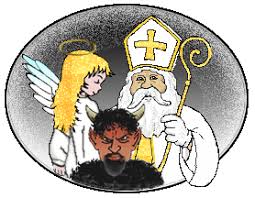 16:00	Zahájení v hostinci v BělušicíchPřijďte se pobavit s čerty, kteří se už moc těší na každého 
zlobivce, s Mikulášem a andělem, kteří mají 
nachystanou nadílku pro hodné děti.18:00	Rozsvícení stromečku před OÚ v BělušicíchPokud budete mít zájem, aby balíček od Mikuláše dostalo i dítě, které není místní, máte možnost přihlášení dítěte do 29.11.2019 na OÚ v Bělušicích, poplatek 100,-.